OWOSSO HIGH SCHOOL
GIRLS VARSITY BASKETBALLOwosso High School Girls Varsity Basketball falls to Fenton High School 52-38Tuesday, January 9, 2018
7:00 PM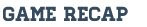 The Trojan's were held to just 2 points in the 2nd quarter, proving to be too much of a deficit to overcome the visiting Fenton Tigers. Owosso's Anna Raffaelli lead all scorers with 15 points, but it wasn't enough, as Owosso lost to Fenton 52-38 . Fenton's Chloe Idoni had 12 points and teammate Erin Conroy added 11. Owosso's Lauren Stowe grabbed 6 rebounds. "The team really stepped up the defense against a much taller, stronger Fenton line up." said Coach Graham. "This was a game that got us back on track defensively, offense will come."
Box score:
Owosso
14 (1) 9/10 19 38
Raffaelli 7(1) 15
Stowe 2 4/5 8
Riane Ochodnicky 1 3/3 5
Klumpp, Perry, Abrams, Barone, Hemenway each had 2 points

Fenton:
17(5) 12/25 15 52
Alyson Idoni 4 4/7 12
Erin Conroy 4 (3) 11
Lauren Murphy 3 3/4 9
Margaret Berry 1 3/5 5
Madeline Carr 3(1) 0/1 5
Alyson Lentz 1 (1) 3
Hanna Chapin 2/4 2
Sophia Frost 1 0/2 2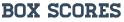 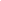 